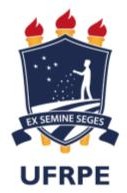 Ministério da Educação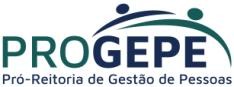 Universidade Federal Rural de Pernambuco	Pró-Reitoria de Gestão de PessoasREQUERIMENTO DE AJUDA DE CUSTOBase Legal: Lei nº 8.112/90Orientação Normativa nº 03/2013-SEGEP/MPRUA DOM MANOEL DE MEDEIROS, S/N – DOIS IRMÃOS – CEP: 52.171-900 – RECIFE/PEE-MAIL: scb.progepe@ufrpe.br	TEL: (81) 3320-6144Eu,_______________________________________________________, SIAPE n.º ________________CPF:_____________________celular (__)________________Email: ____________________________ocupante do cargo de _______________________, atualmente  pertencente ao Quadro de Pessoal do(a) _______________________________, venho requerer, de acordo com a Lei nº 8.112 de 11 de dezembro de 1990, Decreto 4.004, de 8 de novembro de 2001, Orientação Normativa nº 3 de 15 de fevereiro de 2013, e a NOTA TÉCNICA Nº 57/2014/CGNOR/DENOP/SEGEP/MP,  concessão de ajuda de custo para atender as minhas despesas de instalação, pois passei a ter exercício em nova sede, com mudança de domicílio em caráter permanente, no interesse do serviço público. Declaro estar ciente que é vedado o duplo pagamento de indenização, a qualquer tempo, no caso de o cônjuge ou companheiro que detenha também a condição de servidor vier a ter exercício na mesma sede.DEPENDENTES QUE ACOMPANHAM O SERVIDOR:DOCUMENTOS QUE DEVEM SER ANEXADOS:Cópia da publicação em meio oficial do ato que fundamenta o deslocamento; Cópia do comprovante de residência anterior e atual (luz, água, telefone ou contrato de locação); Certidão de casamento ou comprovante de união estável (se for o caso), Declaração de dependência econômica (se for o caso);Certidão de nascimento dos filhos menores ou termo de guarda; Cópia do último contracheque recebido pelo servidor no órgão de origem. OBSERVAÇÕES:O servidor recém-admitido, nomeado para ter exercício em local diferente daquele em que reside, não faz jus à ajuda de custo.Os dependentes do servidor devem estar cadastrados no sistema SIAPE.Declaro que as informações prestadas são verdadeiras, bem como tenho conhecimento da legislação que rege o pagamento da ajuda de custo solicitada.Recife, ____ / ____ / ____                                     ______________________________________                                                                                                        Assinatura do servidor